06.05.2020 - środaKLASA IEDUKACJA WCZESNOSZKOLNATemat: Życie w uluObliczenia w zakresie 20 – zadania różne. Czytanie z podziałem na role tekstu „W szkole dla pszczółek”. Wypowiedzi na temat funkcji, jakie pełnią pszczela królowa i robotnice – na podstawie opowiadania, ilustracji i filmu. Rozmowa na temat korzyści płynących z hodowli pszczół. W tym dniu uczniowie:Wykonują zadania na obliczenia w zakresie 20 – zeszyt ćwiczeń -  edukacja matematyczna – s.43, 44 – Proszę przygotować linijkę -  zadania będziemy wykonywać wspólnieSłuchają tekstu  „W szkole dla pszczółek”, praca inspirowana tekstem – podręcznik s. 16. Uczą się czytać tekstuWzbogacają wiadomości o życiu pszczół na podstawie obejrzanego filmu i tekstu informacyjnego – podręcznik s. 17Uzupełniają zeszyt ćwiczeń – edukacja polonistyczna – s. 19 - zadania będziemy wykonywać wspólnie Utrwalają pisownię wyrazów ze zmiękczeniami  - karta pracy poniżej. Gdy nie ma możliwości wydrukowania karty dzieci w zeszycie  piszą nazwy rysunków z karty  - z ćwiczenia1 i przepisują 3 linijki z  ćwiczenia 2.Uzupełniają kartę matematyczną – w zeszycie lub na karcie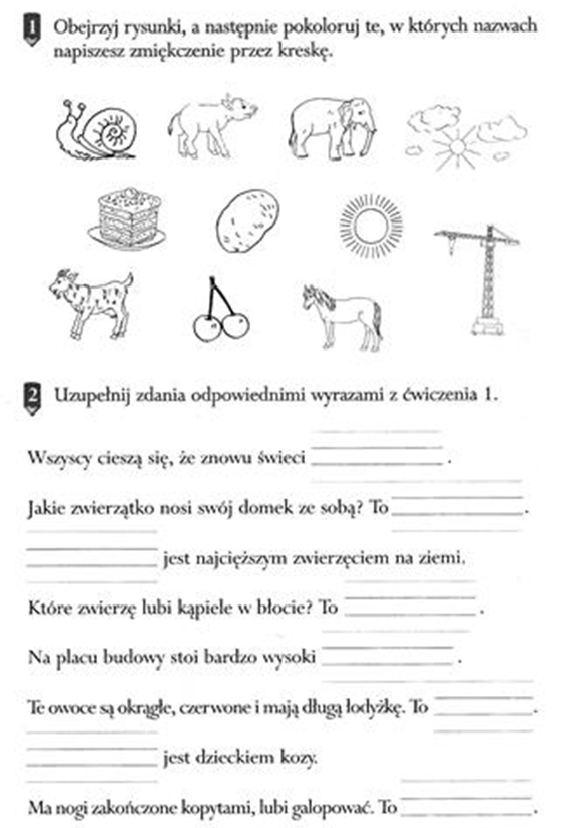 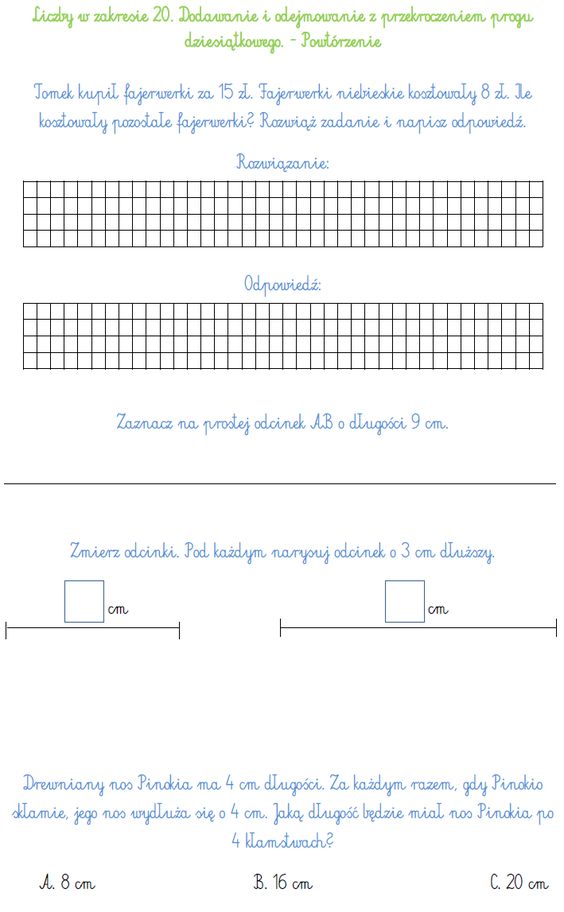 WYCHOWANIE FIZYCZNETemat: Układ animacyjny- naucz się układów animacyjnych (chętnie je zobaczę  ):https://www.youtube.com/watch?v=lFWysdCgVNg&list=PL55R06U273U2JjzEhncQTKutpTVj-nuBdhttps://www.youtube.com/watch?v=ATIoVln4L0cRELIGIA Katecheza 54Oddaję cześć Maryi Królowej PolskiMiesiąc maj jest poświęcony Matce Bożej. 3 maja obchodzimy Uroczystość Matki Bożej Królowej Polski. W podręczniku str. 135 pokoloruj ilustracje oraz naucz się na pamięć słów „Apelu Jasnogórskiego”.